Внеочередное заседание                                                   III-го созываҠАРАР                                                                                 РЕШЕНИЕ22  май  2019 йыл                        № 237                           22  май  2019 года  ОБ УСТАНОВЛЕНИИ ГРАНИЦ ТЕРРИТОРИИ, НА КОТОРОЙ ПРЕДПОЛАГАЕТСЯ ОСУЩЕСТВЛЕНИЕ ТЕРРИТОРИАЛЬНОГО ОБЩЕСТВЕННОГО САМОУПРАВЛЕНИЯНа основании Федерального закона от 06.10.2003 г. № 131-ФЗ «Об общих принципах организации местного самоуправления в Российской Федерации»,  Положения о территориальном общественном самоуправлении в сельском поселении Бадраковский  сельсовет, утвержденного решением Совета  сельского поселения  Бадраковский сельсовет от «07»  мая  2019 г. № 232, в соответствии со статьей Устава  сельского поселения Бадраковский сельсовет муниципального района Бураевский район Республики Башкортостан, рассмотрев поступившее заявление  инициативных  групп  об установлении границ территории, на которой предполагается осуществлять территориальные общественные самоуправления  «Исток» и «Мечта»  Совет сельского поселения решил:  1. Установить территории деятельности территориальных  общественных самоуправлений  на которых  предполагается осуществление территориальных  общественных самоуправлений  «Исток» и «Мечта» согласно приложению.2. Границы территории, на которой осуществляется территориальное общественное самоуправление, не являются границами земельного участка и не попадают в сферу действия земельного законодательства.3. Настоящее решение вступает в силу со дня его официального опубликования (обнародования).Председатель Совета сельского поселенияБадраковский сельсовет                                                        И.Т.Мидатов               Приложениек решению Совета  сельского    поселения Бадраковский сельсовет Муниципального района Бураевский район Республики Башкортостан                                                                            от «22»  мая  20 19 года  № 237АДРЕСНОЕ ОПИСАНИЕГРАНИЦ ТЕРРИТОРИИ, НА КОТОРОЙ ПРЕДПОЛАГАЕТСЯ ОСУЩЕСТВЛЕНИЕТЕРРИТОРИАЛЬНОГО ОБЩЕСТВЕННОГО САМОУПРАВЛЕНИЯ       1. ТОС «Исток»  - улицы  Ленина,  Мира,  Цветочная ,  Родниковая,   Победы,   Строителей,   Дружбы,  Интернациональная,  Г.Тукая,  Школьная деревни Большебадраково муниципального района Бураевский  район Республики Башкортостан.      2. ТОС « Мечта» - улица Мира деревни Тукаево муниципального района Бураевский  район Республики Башкортостан.БАШКОРТОСТАН РЕСПУБЛИКАҺЫБОРАЙ РАЙОНЫ МУНИЦИПАЛЬ РАЙОНЫНЫҢ БАЗРАК АУЫЛ СОВЕТЫ
АУЫЛ БИЛӘМӘҺЕ СОВЕТЫ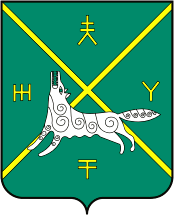 СОВЕТ СЕЛЬСКОГО ПОСЕЛЕНИЯ БАДРАКОВСКИЙ СЕЛЬСОВЕТ МУНИЦИПАЛЬНОГО РАЙОНА БУРАЕВСКИЙ РАЙОН РЕСПУБЛИКИ БАШКОРТОСТАН